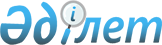 Об установлении квоты рабочих мест для инвалидов в Таскалинском районе
на 2014 год
					
			Утративший силу
			
			
		
					Постановление акимата Таскалинского района Западно-Казахстанской области от 17 марта 2014 года № 69. Зарегистрировано Департаментом юстиции Западно-Казахстанской области 2 апреля 2014 года № 3469. Утратило силу постановлением акимата Таскалинского района Западно-Казахстанской области от 10 декабря 2014 года № 437      Сноска. Утратило силу постановлением акимата Таскалинского района Западно-Казахстанской области от 10.12.2014 № 437 (вводится в действие после дня первого официального опубликования).      В соответствии с Законом Республики Казахстан от 23 января 2001 года "О местном государственном управлении и самоуправлении в Республике Казахстан", Законом Республики Казахстан от 23 января 2001 года "О занятости населения", Законом Республики Казахстан от 13 апреля 2005 года "О социальной защите инвалидов в Республике Казахстан" акимат района ПОСТАНОВЛЯЕТ:



      1. Установить квоту рабочих мест для инвалидов в размере трех процентов от общей численности рабочих мест в Таскалинском районе на 2014 год.



      2. Государственному учреждению "Таскалинский районный отдел занятости и социальных программ" принять необходимые меры вытекающие из настоящего постановления, в соответствии с действующим законодательством.



      3. Признать утратившим силу постановление акимата Таскалинского района от 29 февраля 2012 года № 48 "Об установлении квоты рабочих мест для инвалидов" (зарегистрировано в Реестре государственной регистрации нормативных правовых актов № 7-11-155, опубликовано 6 апреля 2012 года в газете "Екпін").



      4. Контроль за исполнением настоящего постановления возложить на заместителя акима района Л. Жубанышкалиеву.



      5. Настоящее постановление вводится в действие по истечении десяти календарных дней после дня первого официального опубликования.      Аким района                      С. Алиев
					© 2012. РГП на ПХВ «Институт законодательства и правовой информации Республики Казахстан» Министерства юстиции Республики Казахстан
				